О портале Инклюзивноеобразование.рф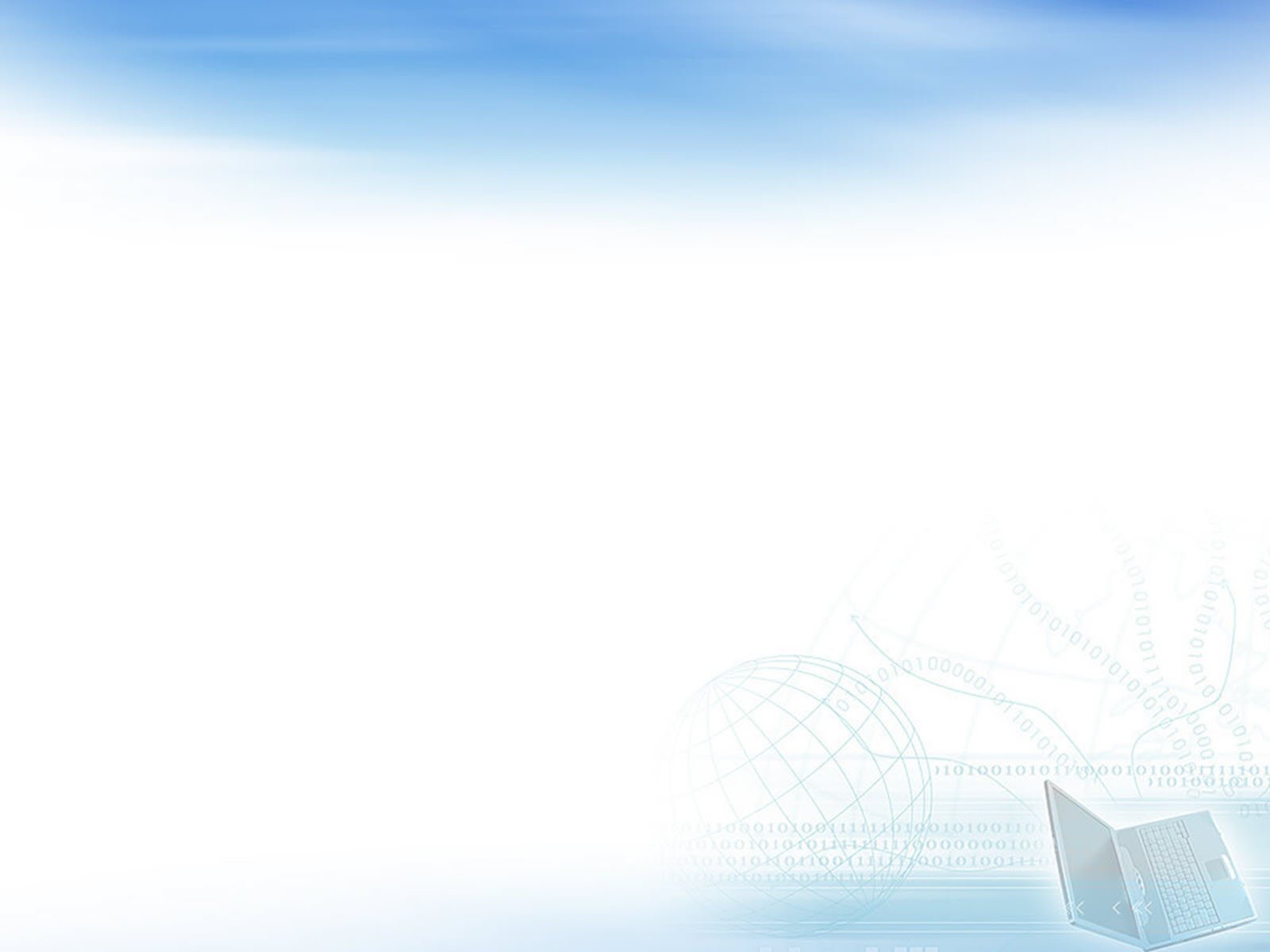 (https://инклюзивноеобразование.рф/портал)О порталеПортал информационной и методической поддержки инклюзивного высшего образования инвалидов и лиц с ограниченными возможностями здоровьяЧем проект полезен?Выбирайте ВУЗ для обучения исходя из особенностей организма. Найдите ВУЗ рядом с вашим домом или отправляйтесь в другие города ради получения желаемого образования и профессии.Для кого портал?Проект позволяет обмениваться опытом и активно реагировать на предложения, создает среду для общения инвалидов, образовательных организаций и органов власти.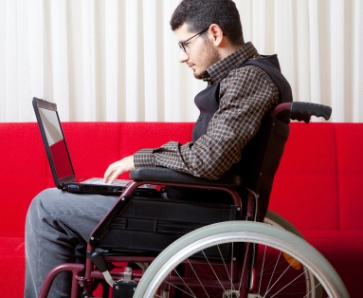 Инвалид, лицо с ОВЗЛюбое публичное частное лицо, прошедшее процесс обязательной регистрации в системе. В зависимости от стадии может быть абитуриентом, студентом или выпускником.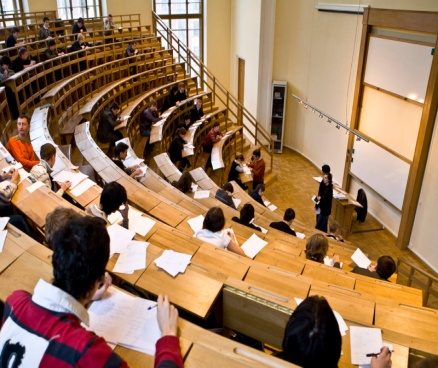 Образовательная организацияКаждая образовательная организация имеет личный кабинет для заполнения и актуализации данных. Учетная запись закрепляется за ответственным лицом. Есть доступ к статистическим данным вуза.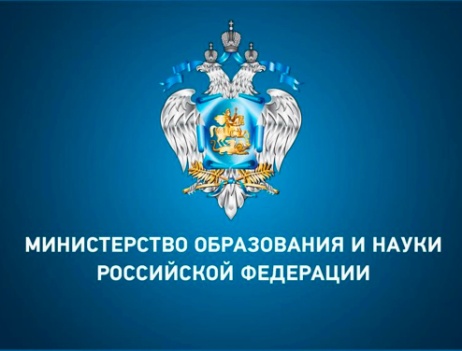 Минобрнауки России, органы властиУчетные записи представителей Минобрнауки России позволяют получать статистику использования портала, обращений и запросов. Доступ к данным по вузам.